                                                                                                           
-----------------------------------------------------------------PRESS RELEASE |Nottingham 17 July 2017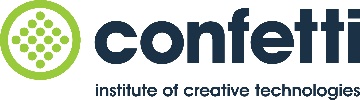 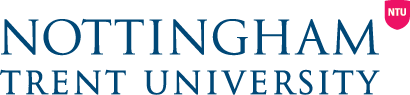 Work begins developing a contemporary music education hub of European significance

Nottingham is set to become a leading force in contemporary music education with the creation of the Confetti Institute of Creative Technologies new home for music and live events. Part of the Marco Island site on Huntingdon Street is being transformed into a contemporary music and events education hub of “European significance”. The ground floor and basement of the complex totalling
3580sqm - will be transformed into music studios, rehearsal rooms, sound recording and editing suites, social spaces and a 300-capacity auditorium, the first elements ready for students in October 2017.  Students applying to Confetti to study both college-level and degree courses in music performance, music technology and live and technical events production will learn in the finest studios in Europe – giving them a superb head start in making it into the highly competitive music industries.

Craig Chettle, Founder and Chief Executive Confetti Institute of Creative Technologies comments:
“Our role is all about harnessing talent and creating the best opportunities for success. We have always re-invested in our facilities to stay current but this development takes our provision for music and events to another level. It makes Nottingham a “must go to” destination for contemporary music education.  Students learning the nuts and bolts of the music and events industries will be guaranteed the best possible learning opportunities and will acquire the skills required by the industries they want to work in”.

The Confetti developments have been financed by parent company Nottingham Trent University – recently rated Gold for quality of teaching and learning. Confetti at Marco Island is the second Confetti site being developed this year, part of Confetti’s campus developments.Professor Edward Peck, Vice-Chancellor of Nottingham Trent University, said: “As our Gold rating in the government’s Teaching Excellence Framework highlighted, all of us at Nottingham Trent University are committed to providing an excellent student experience across our campuses. These new facilities will secure that for our Creative Quarter Campus students. Combined with continuing work to create Confetti’s Digital Media Hub, these developments will not only provide positive benefits for the students fortunate enough to study there, but will also generate additional economic benefits for creative businesses in the area and further enhance the reach and reputation of Nottingham’s Creative Quarter.”   The site is benefiting from acoustic and technical design by renowned industry specialists White Mark who are installing the very latest industry-standard equipment. David Bell, Managing Director White Mark comments: 
“Confetti’s new Contemporary Music Hub will, undoubtedly, be an educational centre of European significance. Its facilities - both in quality and variety, will fully reflect the highest standards of the professional work place and offer students a learning experience in a context that truly represents the world in which they hope to succeed."Next door neighbours in Marco Island are the UK’s largest musical instrument retailer Professional Music Technology.  
PMT Chief Executive Officer Simon Gilson comments:
“With our Nottingham flagship store located directly next door, this partnership is a great positioning for us. We’re incredibly excited to be working with the Confetti Media Group, along with their strategic partners at Nottingham Trent University. The Marco Island Development will undoubtedly become the UK’s centre of excellence for music technology education.  By working closely with Confetti, our company will ensure that the facility and its community of students will have access to cutting-edge music technology, performance-based equipment and exclusive events”.The development will also feature a 300 capacity auditorium – which, as well as presenting a performance space for music and events students to put their learning into practice, will also run a distinctive programme of public-facing activities, curated by Confetti and NTU. The site will undergo a staged development programme and is expected to be fully operational by Spring 2018. ENDSVisit the Confetti website for updates www.confetti.ac.uk
Press and media enquiries: Emily.dennison@confettimediagroup.com   Kirsty.green@ntu.ac.ukNotes to Editors:
Confetti Institute of Creative Technologies Founded in 1994, Confetti Institute of Creative Technologies is a leading provider of creative industry education and training, offering college-level courses through to post graduate degrees. Confetti is part of the Confetti Media Group, a unique family of companies that include Spool Films, Constellations, record label Denizen and the Antenna Media Centre. The group is one of the main creative industry employers in the region with 200 employees and it further supports an industry membership of over 450 creative businesses ranging from PR firms to Games Developers. The Confetti Media Group was acquired by Nottingham Trent University in July 2015. The new Confetti at Marco Island development  sits at the heart of Nottingham Trent University’s Creative Quarter Campus.

Images :  Confetti Director of Operations Greg Marshall with Confetti CEO Craig Chettle at Marco Island.
